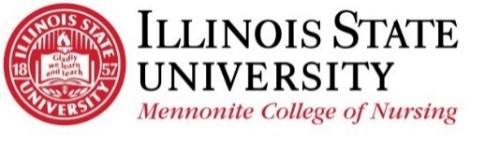 Graduate Performance Improvement Plan (PIP)This report is related to:   Course Progress                  	   Clinical Progress                    	   Clinical and Course ProgressDoes this report relate to a clinical suspension?        Yes           NoSBARSituation/Background/Assessment Required Action(s) Recommended Action(s) (see page 3 for options)This Performance Improvement Plan has been discussed with the student. My signature verifies that I am aware of the document’s contents, and I understand that this report will be shared with the Director of Graduate Programs and the Post-licensure Academic Advisor. A copy of this report will be included in my MCN student file. Electronic signatures accepted.OUTCOMEOptional resources/recommendations to include in Recommended Action section:Prepare for class or discussion by reading text, readings, and websites; reviewing posted notes/lectures; completing assigned work prior to class; and reviewing notes after class. Find study group/partner with similar study styles.Engage with course – meet with faculty on a regular basisParticipate in test reviews and/or meet with faculty to review tests.Meet with faculty to review test-taking strategies and/or discuss responsibilities for own learning.Develop a plan to post regularly in course forums.Develop a plan with preceptor and/or faculty member to meet clinical hours requirement.Work with faculty to schedule a clinical site visit with faculty, preceptor, and student.Seek outside services to appropriately handle the concerning behavior.Attend appropriate workshops offered by the Julia N. Visor Center (https://universitycollege.illinoisstate.edu/help/)Schedule appointment with Graduate School Writing Support (Anna Ortiz, https://grad.illinoisstate.edu/students/writing-support/)Consult with ISU/MCN librarian (Laura Killingsworth- lakill1@ilstu.edu)Meet with Director of Graduate Programs to address course/clinical behaviors and/or course/clinical progression concerns (Kim Astroth- kmastro@ilstu.edu) Meet with Post-licensure Academic Advisor (Melissa Moody; mkmoody@ilstu.edu; 309-438-7035) for the following:To address plan of study, coaching through educational decisions/career options, personal problem solvingTo help develop more effective time management skillsTo discuss social/emotional support and additional campus supportsSUBMISSION, DISTRIBUTION, and FOLLOW-UPThe purpose of the Performance Improvement Plan is to assist students with a plan to improve overall course performance.Faculty initiating the form will:Communicate concerns regarding student success to the Program Lead. Provide completed PIP FORM to the student. Electronic forms should be transmitted to the student via ISU email, giving careful consideration that the correct student is being sent this information.Submit the final electronic, scanned, or photocopy of the PIP to the Program Lead and copy the Graduate Program Director via ISU email.If a student is nonresponsive to meeting with faculty to discuss PIP form after 1 week, write “student nonresponsive” in the student signature area.  Upon receipt, the Director of Graduate Programs will review the PIP and it will be stored in Teams - PIP Team by Administrative Associate for the Undergraduate/Graduate Directors.  Access to the TEAMS site will be restricted to the following:Administrative Associate for the Undergraduate/Graduate DirectorsStudent AdvisorDirector of Graduate ProgramsAssociate Dean for AcademicsAssociate Dean for Student Support ServicesDean The Director of Graduate Programs will prepare a monthly summary report of students who have received the PIP and submit it to the Associate Dean for Academics. Monthly, the Director of Graduate Programs will meet with the Program Leads and the Post-licensure Academic Advisor for the purpose of reviewing all active PIPs.Annually in May, the Program Leads, Post-licensure Academic Advisor, and the Director of Graduate Programs will analyze and evaluate aggregate PIP data. An annual summary report will be provided to the Graduate Program curriculum committee (GPCC). Faculty ResponsibilitiesComplete pages 1 and 2 and send completed form to student. Refer to page 4 for additional information about form submission, distribution, and follow up. Student ResponsibilitiesRead the entire document, ask for clarification as needed, sign form, then return to faculty member at identified time. If you received this report via email, schedule a follow-up appointment with faculty within one week. Student NameUIDFaculty/Staff Initiating ReportDate of ReportCourseExam grade/Course gradeDate of student meetingTime of student meetingTime of student meetingTime of student meetingCan the issue be resolved? Yes      NoIf no, rationale:  No further follow up requiredFaculty Input:Including date/time for expected resolution. Consequences if required actions not completed(if applicable). Student input and goals:SpecificMeasurableAchievableRelevantTime BoundPrint Name of Faculty MemberSignature of Faculty MemberChecking this box signifies approval of electronic signatureDate Sent to StudentPrint Name of StudentSignature of StudentChecking this box signifies approval of electronic signatureDateDate of next meetingDate of resolutionStudent follow up within 2 weeksFinal date to meet goals (if applicable)Additional notes: